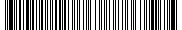 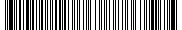 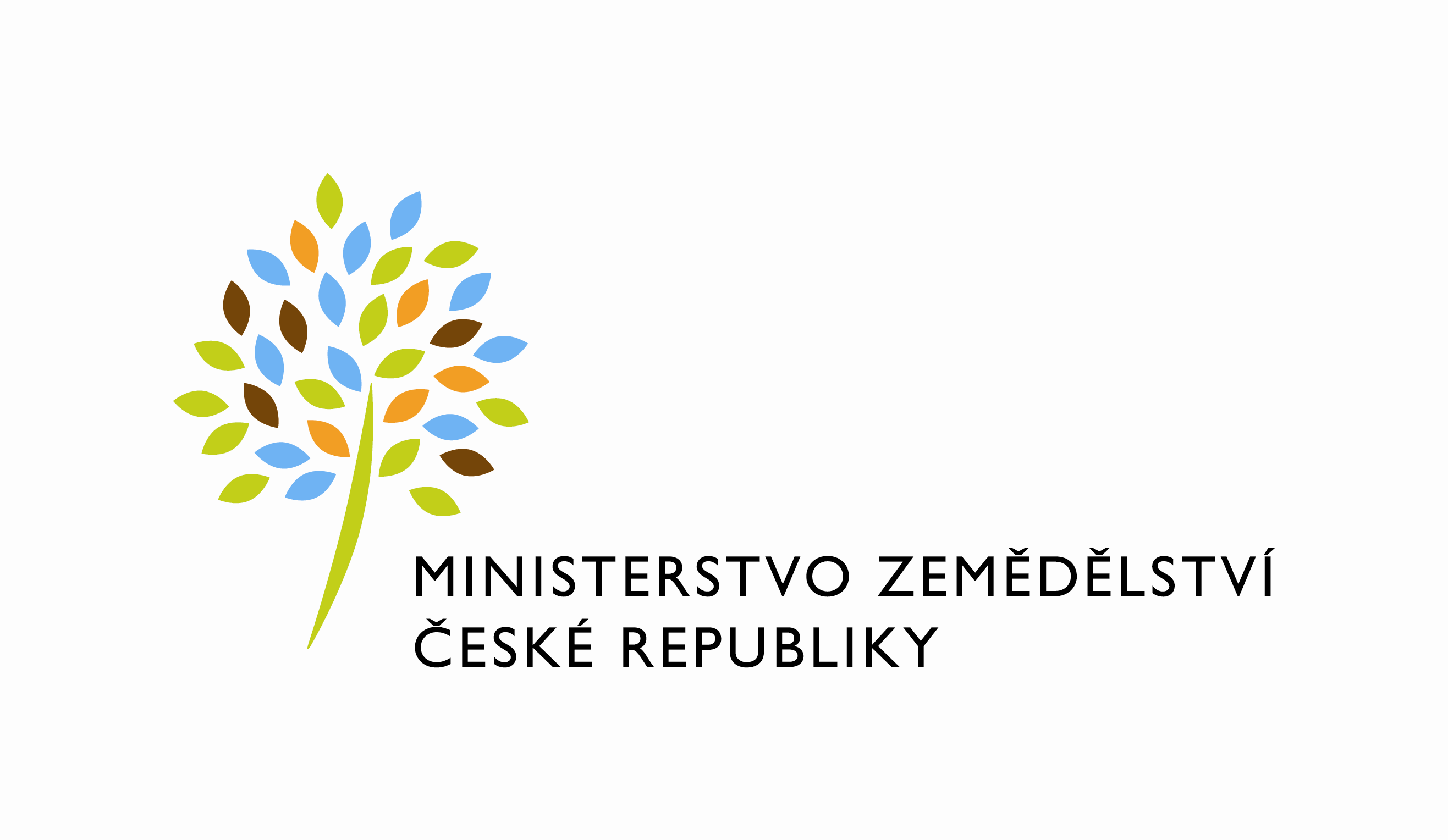  Dodatek č. 2 ke Smlouvě o nájmu nebytových prostor č. 412-2019-11141/2uzavřená podle zákona č. 89/2012 Sb., občanský zákoník (dále jen „občanský zákoník“), a v souladu s ustanovením § 27 zákona č. 219/2000 Sb., o majetku České republiky a jejím vystupování v právních vztazích, ve znění pozdějších předpisů (dále jen „zákon                    č. 219/2000Sb.“)mezi stranami:Česká republika - Ministerstvo zemědělství  se sídlem Těšnov 65/17, Nové Město, 110 00 Praha 1, za kterou právně jedná Mgr. Pavel Brokeš, ředitel odboru vnitřní správy, na základě organizačního řádu MZe v platném znění IČ: 00020478DIČ: CZ00020478 (v postavení osoby povinné k dani dle § 5 odst. 1 věty druhé a plátce dle§ 6 zákona č. 235/2004 Sb., o dani z přidané hodnoty, ve znění pozdějších předpisů)bankovní spojení: ČNB Praha 1číslo účtu: 19-1226001/0710 - nájem1226001/0710 - službyKontaktní osoba:	Hana Kasalová, referent odboru vnitřní správyKlostermannova 635/III., 337 01 RokycanyTelefon: 725 832 086e-mail: hana.kasalova@mze.cz (dále jen „pronajímatel“ na straně jedné) aOkresní agrární komorase sídlem Lubenská 2250, 269 01 Rakovník zapsaný v obchodním rejstříku vedeným Městským soudem v Prazeoddíl A, vložka 10122IČ: 25778358DIČ: není plátce DPHzastoupený XXXXXXXXXXXXXbankovní spojení: MONETA Money Bankčíslo účtu: 15701694/0600(dále jen „nájemce“ na straně druhé)(a oba společně „smluvní strany“)Předmětem tohoto dodatku je zpřesnění výměry pronajatých prostor na základě provedené pasportizace objektu.Článek I.S účinností od 1. 1. 2024 se zrušuje odstavec 2) článku II. a odstavec 1) článku V. Smlouvy a nahrazují se novým zněním:1) Předmětem nájmu upraveného touto smlouvou jsou nebytové prostory v Budově o celkové výměře 18,77 m² - kancelář č. 107a a uzavřená chodba (jedna polovina) o výměře 4,11 m²  (dále také jen „pronajímané prostory“).2) Nájemné za předmět nájmu kancelář činí 761,00 Kč bez DPH za 1 m2/rok a za předmět nájmu chodba činí 460,00 Kč bez DPH za 1 m2/rok , tj. 16 174,- Kč bez DPH ročně.   Nájemné je stanoveno po dohodě smluvních stran nejméně ve výši v místě obvyklé v době uzavření nájemní smlouvy s přihlédnutím k nájemnému za nájem obdobných nebytových prostor za obdobných podmínek.V souladu s ustanovením § 56a zákona č. 235/2004 Sb., o dani z přidané hodnoty, ve znění pozdějších předpisů, je nájem nemovité věci osvobozen od DPH. Článek II.Závěrečná ustanovení1) Dodatek č. 2 nabývá platnosti dnem jeho podpisu oběma smluvními stranami a sjednává se s účinností od 1. 1. 2024 za předpokladu, že bude neprodleně po podpisu, nejpozději dnem 31. 12. 2023 zveřejněn v registru smluv. Pokud dodatek nebude do dne účinnosti zveřejněn v registru smluv, nabývá účinnosti dnem jeho zveřejnění.2) Ostatní ustanovení Smlouvy zůstávají beze změn.3) Dodatek č. 2 je vyhotoven ve třech stejnopisech, z nichž pronajímatel obdrží dva stejnopisy a nájemce jeden stejnopis.V Praze dne 15.12.2023                          			  V Rakovníku dne 18.12.2023     Pronajímatel:			                                      Nájemce:                            	XXXXXXXXXXXXXXXXX				XXXXXXXXXXXXXXXX………………………………………………..		…………………………………………..Česká republika – Ministerstvo zemědělství                 Okresní agrární komora	    Mgr. Pavel Brokeš 				             XXXXXXXXXXXXXXX      ředitel odboru vnitřní správy			           